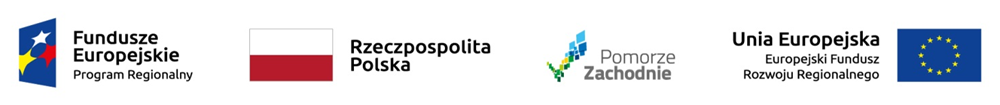 Projekt współfinansowany przez Unię Europejską ze środków Europejskiego Funduszu Rozwoju Regionalnego w ramach Regionalnego Programu Operacyjnego Województwa Zachodniopomorskiego na lata 2014-2020, Działanie 1.5 Inwestycje przedsiębiorstw wspierające rozwój regionalnych specjalizacji oraz inteligentnych specjalizacji. Tytuł projektu: Budowa przez firmę Voigt Promotion Sp. z o.o. w Policach centrum produkcyjnego paneli w ramach aluminiowych o innowacyjnym charakterze użytkowo-dekoracyjnym z rozszerzoną elastyczną funkcjonalnością i wysoką estetyką wykonania w wyniku zastosowania autorskich rozwiązań designerskich i konstrukcyjnych.  Nr projektu: RPZP.01.05.00-32-WO17/19.Załącznik nr 3 do zapytania ofertowego nr 1/05/RPOWZ 1.5/2022 na „DOSTAWĘ WIELKOFORMATOWEJ WYCINARKI LASEROWEJ DO PRECYZYJNEGO WYCINANIA ELEMENTÓW Z MATERIAŁÓW NIEMETALICZNYCH, WRAZ TRANSPORTEM, INSTALACJĄ I URUCHOMIENIEM”OŚWIADCZENIE WYKONAWCY O BRAKU POWIĄZAŃ Z ZAMAWIAJĄCYMNazwa i adres oferenta ……………………………………………………………………………………….………………………………………………………………………………………..Składając ofertę w postępowaniu o udzielenie zamówienia oświadczam/my, że w stosunku do firmy, którą reprezentuję/my brak jest podstaw do wykluczenia z postępowania, tj. nie zachodzi konflikt interesów poprzez występowanie powiązań osobowych i kapitałowych z zamawiającym, tj firmą "VOIGT PROMOTION" Sp. z o.o.Przy czym przez powiązania kapitałowe lub osobowe rozumie się wzajemne powiązania między zamawiającym lub osobami upoważnionymi do zaciągania zobowiązań w mieniu zamawiającego lub osobami wykonującymi w imieniu zamawiającego czynności związane z przygotowaniem i przeprowadzaniem procedury wyboru wykonawcy, a wykonawcą, polegające w szczególności na:a.	uczestniczeniu w spółce jako wspólnik spółki cywilnej lub spółki osobowej,b.	posiadaniu co najmniej 10% udziałów lub akcji, o ile niższy próg nie wynika z przepisów prawa lub nie został określony przez IZ RPO WZ,c.	pełnieniu funkcji członka organu nadzorczego lub zarządzającego, prokurenta, pełnomocnika,d.	pozostawaniu w związku małżeńskim, w stosunku pokrewieństwa lub powinowactwa w linii prostej, pokrewieństwa drugiego stopniae.	 lub powinowactwa drugiego stopnia w linii bocznej lub w stosunku przysposobienia, opieki lub kurateli lub pozostawaniu w innym związku niż wskazane w lit. a-d jeżeli naruszają zasady konkurencyjności.___________, dn. ___.___. 20_____ r.                   _____________________________________________(Podpis osób uprawnionych do składania oświadczeń woli w imieniu Wykonawcy oraz pieczątka/pieczątki)